TEACHER STRIKESAs you have no doubt heard in the news that there have been days allocated for teachers striking. Belvue will therefore be closed on: 1 February, 2, 15, 16 March. This decision was not made lightly, but the safety of our students is always paramount. You will receive written confirmation of the days and arrangements.  Please also refer to the school website.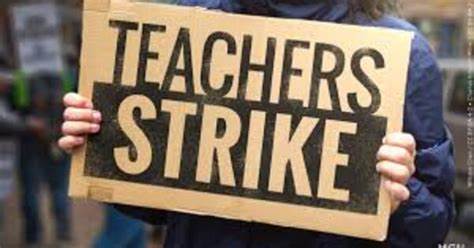 CANAL AND RIVER TRUST / HAVERLOCKStudents have continued to work within the Haverlock area as part of their regeneration project to improve the space in and around Southall. The groups involved regularly host events and activities for the local community to access and feel proud about. Belvue have remained close partners and are pleased with how thngs are progressing. 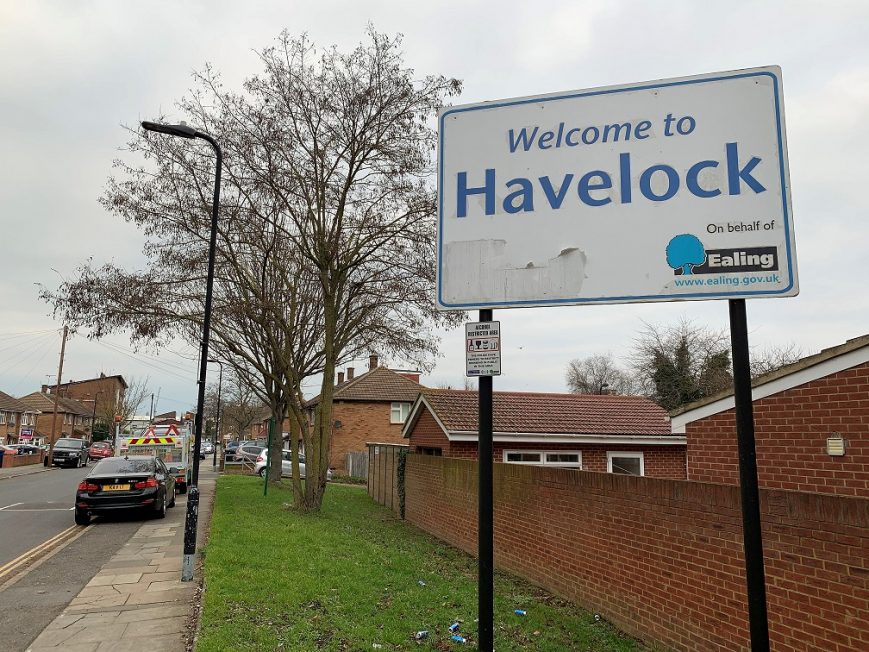 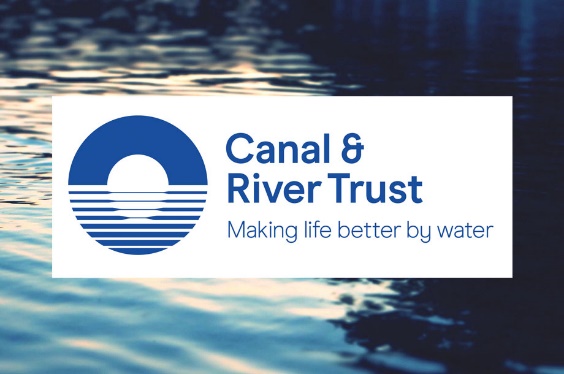 KIDNEY CANCER AWARENESSThe 6 – 10 February is Kidney Cancer Awareness Week. Students have previously had an enlightening presentation on this important issue, delivered to them by a member of staff. We are asking for a £1 donation and for other students, it will also be a non-uniform day on Friday 10 February to support the charity. If you would like to donate more please do so, as it will be greatly appreciated. All money raised will go directly to the charity. 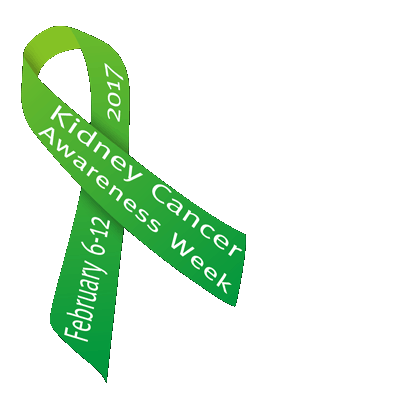 STUDENT JOBSStudents have been able to undertake a few school jobs again this year. Post 16 students are successfully running the school café for staff and have gained valuable work skills as a result. In addition, other students are working as teaching assistants in certain classes within the school.  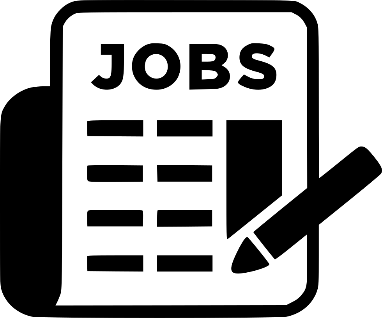 BURSARYAll students, who were eligible for the bursary, should have received their payments. This money should be used towards any travel expenses, equipment related to your child’s education and for the hopeful upcoming Post 16 residential, which all students enjoy.   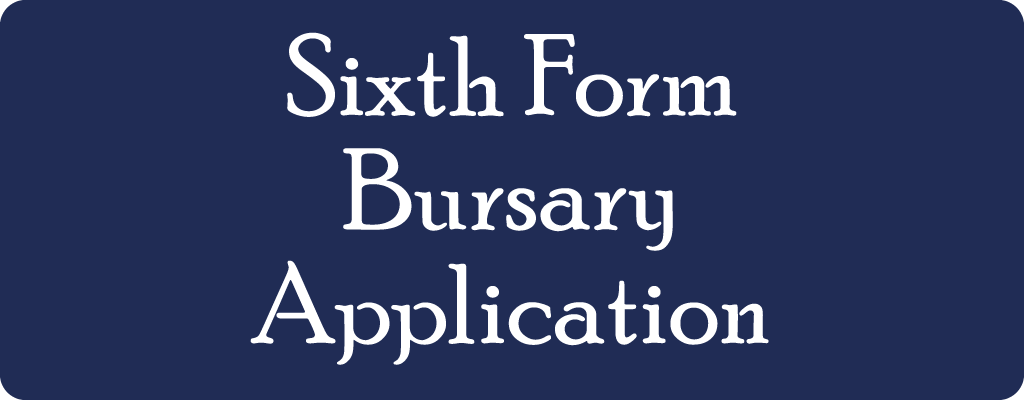 AFTER SCHOOL CLUBS There are a number of afterschool clubs available each term. If your child is interested in accessing any of these, they will need to collect and bring home the letter which you will need to complete with all the necessary information. If your child does not bring a letter home, but you would like them to attend one of the clubs, please write a note in their diary. 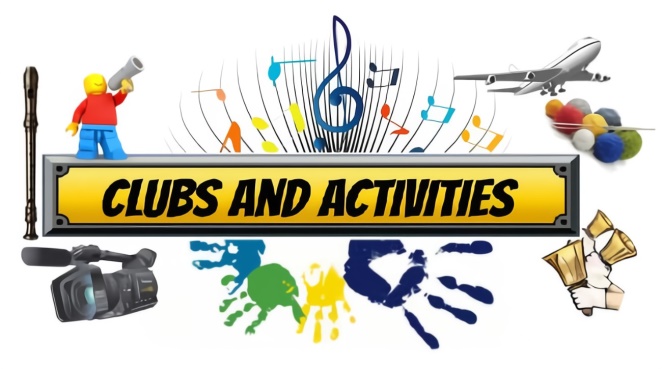 MENCAP SATURDAY CLUBThe team meet at 10am at Dare2Dream, 1-2 Leeland Road, West Ealing, W13 9HH.Activities, chosen by the group, include typical trips like: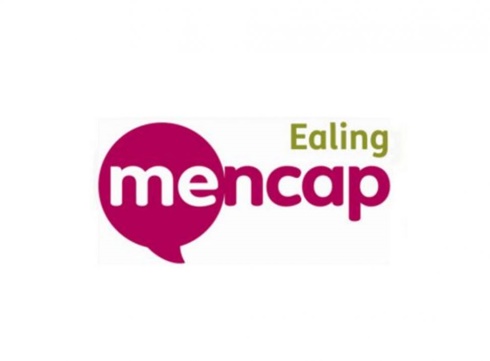 visiting local attractions, mini golf, bowling, trampolining, outdoor sports, companion cycling, entertainment venues and much more. Attendance is free for young people not eligible for social care support. Young people need to bring their own cold packed lunch and drinks. The group does not meet during Easter, Christmas and Summer holidays. Contact Aleks Rogozinska to book your place. aleksandra.rogozinska@ealingmencap.org.uk 020 8566 9575.MENCAP HOLIDAY CLUBSMencap run School Holiday Clubs for 14-18 year olds and costs about £6 per day. Young people can: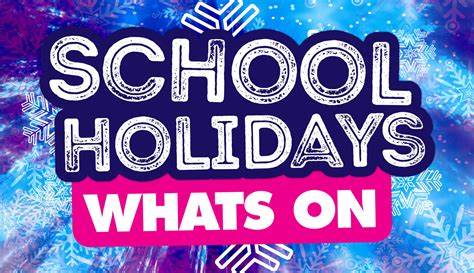 make new friends, develop more independence, increase their confidence, have a safe place to express themselves, develop life skills and receive help and guidance about being a young adult. Their next holiday club is during February half term.It is located at: ‘Enterprise Lodge, Stockdown Way, Greendford, UB6 8TJ. Call 020 8566 9575 to make a referral or for more information.   SUPPORTED INTERNSHIP FAIROn Wednesday 1 March there will be the annual Supported Internship Fair to allow SEN students and parents to have the opportunity to find out what is available for young people between 18-24 year olds in West London. 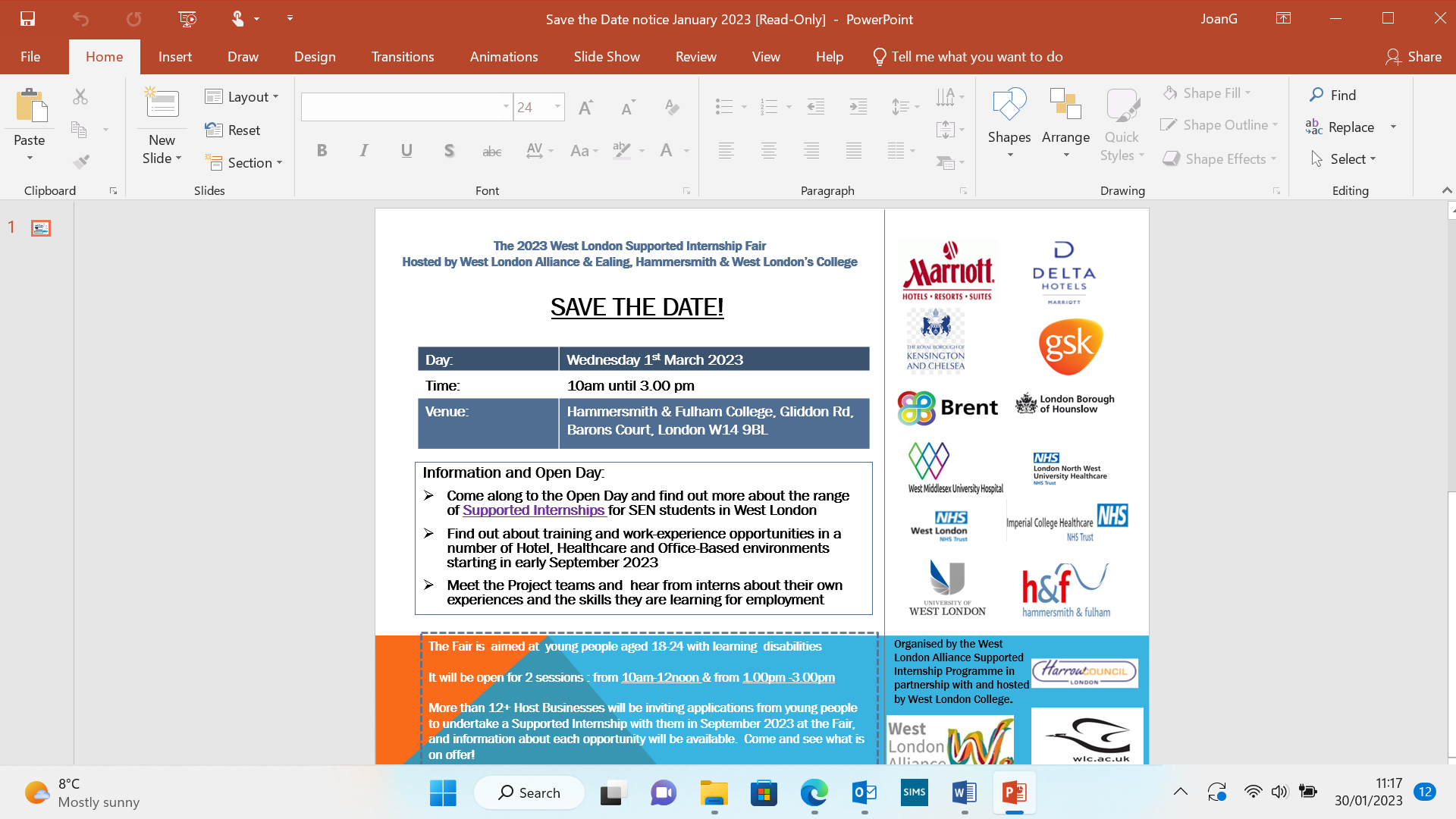 *IMPORTANT ADVANCE INFORMATION*Monday 13 – Friday 17 February 	Half Term  Monday 6 – Friday 10 March		Employability WeekMonday 27 – Friday 31 March		Transition/Learning ConversationsFriday 31 March				End of Term @ 1:00pmMonday 3 – Friday 14 April		Easter HolidaysFriday 21 April 				Training Day – School Closed Monday 1 May				May Day – School ClosedMonday 29 May – Friday 2 June 	Half TermWednesday 21 June 			Leavers Presentation/Graduation EveningThursday 29 June 				Post 16 PromFriday 30 June 				End of TermAPPOINTMENTS If you would like to see your child’s VT/class teacher or Mr Peterson please write a note in your child’s diary or call the college office to book an appointment.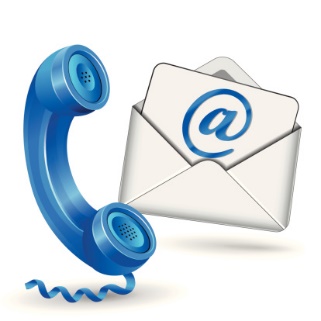 Belvue Phone Number: 020 8845 5766admin@belvue.ealing.sch.uk